«Об организации и проведении открытого конкурса на право заключения концессионного соглашения в отношении объектов водоснабжения, находящихся в собственности сельского поселения Карабашевский сельсовет муниципального района Илишевский район Республики БашкортостанВ целях реализации положений Федерального закона от 26.07.2006 № 135-ФЗ «О защите конкуренции», в соответствии с Федеральным законом от 21.07.2005 № 115-ФЗ «О концессионных соглашениях», руководствуясь Уставом сельского поселения Карабашевский сельсовет муниципального района Илишевский район Республики БашкортостанПОСТАНОВЛЯЕТ:1. Организовать и провести открытый конкурс на право заключения концессионного соглашения в отношении объектов водоснабжения, являющегося собственностью сельского поселения Карабашевский сельсовет муниципального района Илишевский район Республики Башкортостан(далее – Конкурс) согласно перечню объектов концессионного соглашения (Приложение № 1).2. Утвердить конкурсную документацию к открытому конкурсу на право заключения концессионного соглашения в отношении объектов водоснабжения сельского поселения Карабашевский сельсовет муниципального района Илишевский район Республики Башкортостан (Приложение № 2).3. Разместить необходимую информацию на официальном сайте Российской Федерации в информационно-телекоммуникационной сети «Интернет» http://www.torgi.gov.ru и на официальном сайте сельского поселения Карабашевский сельсовет муниципального района Илишевский район Республики Башкортостан по адресу: http://spkarabash.ru в течение 3-х дней.4. Установить сроки действия концессионного соглашения в отношении объектов водоснабжения сельского поселения Карабашевский сельсовет муниципального района Илишевский район Республики Башкортостан– 9 (девять) лет.5. Контроль за исполнением настоящего постановления возложить на главу администрации сельского поселения Карабашевский сельсовет муниципального района Илишевский район Республики БашкортостанГлава Сельского поселения                                                       Р.И. ШангареевПРИЛОЖЕНИЕ № 1к постановлению администрации сельского поселения Карабашевский сельсовет муниципального районаИлишевский район Республики Башкортостан № 36 от 06.10.2021гПЕРЕЧЕНЬобъектов концессионного соглашения с кадастровым номером 02:27:000000:4381ПРИЛОЖЕНИЕ № 2постановлению администрации сельского поселения Карабашевский сельсовет муниципального районаИлишевский район Республики Башкортостан №36 от 06.10.2021 г УТВЕРЖДАЮГлава сельского поселения Карабашевский сельсовет муниципального района Илишевский районРеспублики Башкортостан                                                                                    ________________ Р.И. ШангареевКонкурсная документацияпо проведению открытого конкурса на право заключения концессионного соглашения в отношении объектов водоснабжения, находящихся в собственности сельского поселения Карабашевский сельсовет муниципального района Илишевский район Республики Башкортостанс. Карабашево2021 годСодержаниеОбщие положения ……………………………………………………………………..41. Условия Конкурса……………………………………………………………...................62. Состав и описание Объекта Соглашения и иного имущества ……………………  .…63. Порядок предоставления Концедентом информации об Объекте Соглашения, а также доступа на объект концессионного соглашения ……………………………………………….74. Требования, в соответствии с которыми проводится предварительный отбор Участников конкурса………………………………………………………………..............................................85. Критерии Конкурса  …….…………………………………………………….Ошибка! Закладка не определена.6. Перечень документов и материалов, представляемых Заявителями и Участниками конкурса ……………………………………………………………………………………….107. Сообщение о проведении Конкурса ……………………………………………  .……118. Порядок представления Заявок и предъявляемые к ним требования ………………  109. Место и срок предоставления Заявок………………………………………     ………...1210. Порядок, место и срок предоставления Конкурсной документации………………  1311. Порядок предоставления разъяснений положений Конкурсной документации   ……1312. Способ обеспечения исполнения Концессионером обязательств по Концессионному соглашению …………………………………………………………………   ………………...1313. Концессионная плата …………………………………………………………..……...1414. Порядок и срок изменения и (или) отзыва Заявок и Конкурсных предложений …….1415. Порядок и время вскрытия конвертов с Заявками …………………………………....1416. Порядок и срок проведения предварительного отбора Участников конкурса. Дата подписания протокола о проведении предварительного отбора ………………………………1517. Порядок, место и срок представления Конкурсных предложений ………………......1618. Порядок, время вскрытия конвертов с Конкурсными предложениями…………...….1719. Порядок рассмотрения и оценки Конкурсных предложений………………………....1720. Порядок определения Победителя конкурса ………………………………………....1921. Протокол о результатах проведения Конкурса ……………………………..………..1922. Опубликование и размещение сообщения о результатах проведения конкурса, уведомление участников конкурса о результатах проведения конкурса ……………………....2023.Срок подписания Концессионного соглашения……………………………………1924. Отказ от проведения Конкурса.Внесение изменений в Конкурсную документацию.2125. Срок передачи Концедентом Концессионеру Объекта Соглашения и (или) иного имущества……………………………………………………………………………………..…. .2226. Перечень приложений к Конкурсной документации………………………………...22Общие положенияНастоящая конкурсная документация разработана в соответствии с Гражданским кодексом Российской Федерации, Федеральным законом от 21.07.2005 г. № 115-ФЗ «О концессионных соглашениях» (далее – Закон), Федеральным законом от 26.07.2006 № 135-ФЗ «О защите конкуренции»,Федеральным законом от 07.11.2010 № 416-ФЗ «О водоснабжении и водоотведении», Постановлением Правительства Российской Федерацииот 05.12.2006 г. № 748 «Об утверждении типового концессионного соглашения в отношении систем коммунальной инфраструктуры и иных объектов коммунального хозяйства, в том числе объектов водо-, тепло-, газо- и энергоснабжения, водоснабжения и водоотведения, очисткисточных вод переработки и утилизации (захоронения) бытовых отходов, объектов предназначенных для освещения территории городских и сельских поселений, объектов, предназначенных для благоустройства территории, а также объектов социально-бытового значения».Организатором конкурса на право заключения концессионного соглашения в отношении объектов водоснабжения сельского поселения Карабашевский сельсовет муниципального района Илишевский район Республики Башкортостан является Администрация сельского поселения Карабашевский сельсовет муниципального района Илишевский район Республики Башкортостан(далее - «Концедент»). Местонахождение, почтовый адрес: 452266, Республика Башкортостан, Илишевский район, село Карабашево, улица Мира 54.В соответствии с решением Илишевского районного суда Республики Башкортостан от 26 ноября 2020 года Дело №2а-708/2020, сообщение о проведении открытого конкурса подлежит размещению на сайте на официальном сайте Российской Федерации для размещения информации о проведении торгов www.torgi.gov.ru.Контактные лица: Шангареев Рафит Ибрагимович, Газиева Алина Тимергазовна.Контактный телефон: +7(34762)54212, +7(34762)54200Адрес электронной почты:karabash-sp@yandex.ruДля целей конкурсной документации используются следующие термины:Задаток – денежные средства, вносимые заявителем в срок, размере и порядке, установленном конкурсной документацией, в качестве обеспечения исполнения обязательства заявителя по заключению концессионного соглашения.Закон о концессионных соглашениях– Федеральный закон от 21 июля 2005 г. № 115-ФЗ "О концессионных соглашениях".Заявитель – индивидуальный предприниматель или российское юридическое лицо либо действующие без образования юридического лица по договору простого товарищества (договору о совместной деятельности) два и более указанных юридических лица.Заявка– комплект документов, представленный заявителем для участия в конкурсе в соответствии с требованиями  конкурсной документации.Иное имущество–имущество, которое образует единое целое с Объектом Соглашения и (или) предназначено для использования по общему назначению с Объектом Соглашения, и предоставляется концессионеру во временное владение и пользование в целях осуществления концессионером деятельности по организации тепло- и водоснабжения на территории сельского поселения Карабашевский сельсовет муниципального района Илишевский район Республики Башкортостан.Иное лицо, заключающее концессионное соглашение – иное лицо, в отношении которого принято решение о заключении концессионного соглашения в соответствии с положениями Закона о концессионных соглашениях.Конкурс –открытый конкурс на право заключения концессионного соглашения в отношении объектов водоснабжения сельского поселения Карабашевский сельсовет муниципального района Илишевский район Республики Башкортостан.Конкурсная документация– комплект документов, определяющих условия и критерии конкурса, требования к заявителям и участникам конкурса, порядок проведения конкурса, а также другие положения и условия в соответствии с Законом о концессионных соглашениях.Конкурсная комиссия– конкурсная комиссия по проведению конкурса.  Конкурсное предложение– комплект документов, представленный на рассмотрение конкурсной комиссии участником конкурса, в соответствии с требованиями конкурсной документации.Концедент – Администрация сельского поселения Карабашевский сельсовет муниципального района Илишевский район Республики.Концессионер– индивидуальный предприниматель, российское юридическое лицо либо действующие без образования юридического лица по договору простого товарищества (договору о совместной деятельности) два и более указанных юридических лица, признанное победителем конкурса или иным лицом, заключающим соглашение, и подписавшее концессионное соглашение.Концессионное соглашение – заключаемое между концедентом и концессионером соглашение, проект которого указан в Приложении № 1 к конкурсной документации.Критерии конкурса – установленные в конкурсной документации в соответствии с Законом о концессионных соглашениях, показатели и их значения, используемые для оценки конкурсных предложений участников конкурса.Объект Соглашения – объекты водоснабжения сельского поселения Карабашевский сельсовет муниципального района Илишевский район Республики Башкортостан.Официальные сайты – официальный сайт Российской Федерации в информационно-телекоммуникационной сети Интернет для размещения информации о проведении торгов – www.torgi.gov.ru и официальный сайт концедента – в информационно-телекоммуникационной сети «Интернет»: http://spkarabash.ruПобедитель конкурса – участник конкурса, определенный решением конкурсной комиссии, как представивший в своем конкурсном предложении наилучшие условия в соответствии с критериями конкурса.Участник конкурса– заявитель, в отношении которого конкурсной комиссией по результатам проведения предварительного отбора принято решение о его допуске к дальнейшему участию в конкурсе и который вправе направить в конкурсную комиссию свое конкурсное предложение в сроки, установленные конкурсной документацией.Термины, используемые в Конкурсной документации и неопределенные в настоящем разделе, применяются в значениях, определенных законодательством Российской Федерации.Условия КонкурсаНастоящая Конкурсная документация устанавливает условия проведения конкурса на право заключения концессионного соглашения в отношении объектов водоснабжения сельского поселения Карабашевский сельсовет муниципального района Илишевский район Республики Башкортостан (далее – объект концессионного соглашения).Концедентом является Администрация сельского поселения Карабашевский сельсовет муниципального района Илишевский район Республики.Организатором конкурса является администрация сельского поселения Карабашевский сельсовет муниципального района Илишевский район Республики Башкортостан.Объект концессионного соглашения предоставляется в целях организации водоснабжения на территории сельского поселения Карабашевский сельсовет муниципального района Илишевский район Республикии оказания услуг по бесперебойному круглосуточному обеспечению потребителей сельского поселения Карабашевский сельсовет муниципального района Илишевский район Республики услугами водоснабжения согласно действующим нормам и правилам, в соответствии с требованиями законодательства, концессионного соглашения и по тарифам, установленным в соответствии с законодательством.Состав и описание Объекта Соглашения и иного имуществаСостав и описание, в том числе технико-экономические показатели, Объекта Соглашения и иного имущества, передаваемого Концедентом Концессионеру по концессионному соглашению, приведены в Приложении № 1 к  проекту Концессионного соглашения.3 Размер задатка, вносимого в обеспечение исполнения обязательства позаключению концессионного соглашения, порядок и срок его внесения,реквизиты счетов, на которые вносится задаток3.1. Представление Задатка.Каждый Заявитель должен представить Задаток  в сумме 50 000,00 (семьдесят тысяч) рублей.Задаток перечисляется организатору Конкурса на расчетный счет организатора Конкурса додаты окончания приема заявок, на следующие реквизиты:Реквизиты для оплаты задатков: Получатель: Администрация сельского поселения Карабашевский сельсовет  муниципального района Илишевский район Республики Башкортостан,            ИНН 0225002293      КПП022501001          Отделение – НБ Республика Башкортостан г.Уфа	          УФК по Республике Башкортостан (Администрация сельского поселения                Карабашевский   сельсовет муниципального района Илишевский район             Республики Башкортостан)	         ЕКС    40102810045370000067(в банке дейст с 01.01.2021)         р/с       03231643806304480100(казнач счет с 01.01.2021г)        БИК   018073401        ОКТМО 80630448	       Назначение платежа: «Задаток для участия в открытом конкурсе на право заключенияКонцессионного соглашения в отношении объектов водоснабжения, находящихся в собственности сельского поселения Карабашевский сельсовет муниципального района Илишевский район Республики Башкортостан».3.2. Условия возврата Задатка.Сумма задатка возвращается Концедентом Участнику конкурса или Заявителю путемперечисления денежных средств в размере внесенного Заявителем Задатка на расчетный счет Участника конкурса или Заявителя, указанного в Заявке, после наступления одного изследующих событий:- В случае отказа Концедента от проведения настоящего Конкурса внесенные суммы Задаткавозвращаются в течение 5 (пяти) рабочих дней со дня направления Концедентом уведомленияоб отказе от дальнейшего проведения Конкурса;- В случае отзыва Заявителем Заявки (в любое время до истечения срока представления Заявок вКонкурсную комиссию) внесенная сумма Задатка возвращается в течение 5 (пяти) рабочих днейпосле получения Конкурсной комиссией уведомления об отзыве Заявки;- В случае отзыва Участником конкурса Конкурсного предложения (в любое время до истечениясрока представления в Конкурсную комиссию Конкурсных предложений) внесенная суммаЗадатка возвращается в течение 5 (пяти) рабочих дней после получения Конкурсной комиссиейуведомления об отзыве Конкурсного предложения;- В случае получения Заявки после истечения срока представления Заявок внесенная суммаЗадатка возвращается в течение 5 (пяти) рабочих дней после получения таковой Заявки;- В случае получения Конкурсного предложения после истечения срока представленияКонкурсных предложений внесенная сумма Задатка возвращается в течение 5 (пяти) рабочихдней со дня получения такого Конкурсного предложения;- В случае, если Конкурсной комиссией принято решение об отказе в допуске Заявителя кучастию в Конкурсе, внесенная сумма Задатка возвращается в течение 5 (пяти) рабочих дней содня подписания членами Конкурсной комиссии протокола проведения Предварительногоотбора;Сумма Задатка возвращается Заявителю, представившему единственную Заявку, если:- Заявителю не было предложено представить Концеденту предложение о заключенииКонцессионного соглашения, - в течение 15 (пятнадцати) рабочих дней со дня принятиярешения о признании Конкурса несостоявшимся;- Заявитель не представил Концеденту предложение о заключении Концессионного соглашения,- в течение 5 (пяти) рабочих дней после дня истечения установленного срока представленияпредложения о заключении Концессионного соглашения;- Концедент по результатам рассмотрения представленного Заявителем, предложения озаключении Концессионного соглашения не принял решение о заключении с таким ЗаявителемКонцессионного соглашения, - в течение 5 (пяти) рабочих дней после дня истечения установленного срока рассмотрения Концедентом предложения о заключении Концессионногосоглашении;- В случае, если в тридцатидневный срок со дня принятия решения о признании Конкурсанесостоявшимся по результатам рассмотрения представленного только одним Участникомконкурса Конкурсного предложения Концедентом не было принято решение о заключении сэтим Участником конкурса Концессионного соглашения, Задаток, внесенный этим Участникомконкурса, возвращается ему в течение 15 (пятнадцати) рабочих дней со дня истеченияуказанного срока;- В случае если конкурс был признан состоявшимся суммы внесенных Задатков возвращаютсявсем Участникам конкурса, за исключением Победителя конкурса, в течение 5 (пяти) рабочихдней со дня подписания протокола о результатах проведения Конкурса. Победителю конкурса,подписавшему Концессионное соглашение, внесенный им Задаток возвращается в течение пяти рабочих дней после заключения Концессионного соглашения.3.3. Условия удержания Концедентом Задатка.Победителю Конкурса либо иному лицу, не подписавшему Концессионное соглашение, внесенный им задаток не возвращается.4. Порядок предоставления Концедентом информации об Объекте Соглашения, а также доступа на объект концессионного соглашенияУчастник конкурса имеет право запросить у Концедента дополнительные сведения об Объекте Соглашения или ином имуществе, а также доступ к Объекту Соглашения на основании запроса. Информация об Объекте Концессионного соглашения и доступ к Объекту Концессионного соглашения предоставляется.Участнику конкурса с момента подписания протокола о проведении предварительного отбора в рабочие дни с 14:00 часов до 15:00 часов (время местное).В целях предоставления информации об Объекте Концессионного соглашения Участник конкурса направляет Организатору конкурса (Концеденту) письменный запрос в произвольной форме по адресу: 452266, Республика Башкортостан, Илишевский район, село Карабашево, улица Мира дом 54 в котором указывает: наименование и местонахождение (почтовый адрес) Участника конкурса или фамилию, имя, отчество и место жительства (для индивидуальных предпринимателей), контактный телефон, адрес электронной почты, имя, фамилию и отчество контактного лица; вид и содержание запрашиваемой информации об Объекте Соглашения; цель предоставления информации об Объекте Соглашения.Концедент предоставляет Участнику конкурса всю имеющуюся в распоряжении Концедента информацию об Объекте Соглашения, за исключением информации: предоставленной Участнику конкурса при ответах на запросы о даче разъяснений положений Конкурсной документации, а также содержащейся в отчетах технического обследования Объекта Концессионного соглашения; являющейся общедоступной; не характеризующей состояние Объекта Концессионного соглашения и (или) предоставление которой не является необходимой для осуществления деятельности по Концессионному соглашению, либо подготовки Конкурсного предложения Участника конкурса.Концедент предоставляет информацию об Объекте Соглашения в срок не более трех рабочих дней с момента получения запроса Участника конкурса, если Концедент не уведомил Участника конкурса о предоставлении информации в иной срок в связи с характером запроса Участника конкурса, но в любом случае, не позднее трех рабочих дней до дня истечения срока представления Конкурсных предложений.Концедент предоставляет информацию об Объекте Соглашения, если запрос поступил не позднее, чем за пять рабочих дней до дня истечения срока представления Конкурсных предложений.Концедент вправе предоставить запрашиваемую Участником конкурса информацию в электронном виде или на бумажном носителе.В целях предоставления Концедентом доступа к Объекту Соглашения Участник конкурса направляет письменный запрос в произвольной форме, в котором указывает: наименование и местонахождение (почтовый адрес) Участника конкурса или фамилию, имя, отчество и место жительства (для индивидуальных предпринимателей), контактный телефон, адрес электронной почты, имя, фамилию и отчество контактного лица; предлагаемую Участником конкурса дату и время предоставления доступа к Объекту Соглашения; конкретные объекты имущества в составе Объекта Соглашения, в отношении которых Участник конкурса запрашивает доступ, их местонахождение; цель предоставления доступа к Объекту Соглашения;список лиц с указанием паспортных данных, которым Концедент должен предоставить доступ на Объект Концессионного соглашения.Концедент предоставляет ответ на запрос Участника конкурса о предоставлении доступа к Объекту Соглашения в срок не более трех рабочих дней с момента получения запроса Участника конкурса. При предоставлении доступа на Объект Соглашения Участник конкурса не вправе препятствовать осуществлению нормальной хозяйственной деятельности действующей организации.Концедент направляет по адресу электронной почты, указанному в запросе, ответ Участнику конкурса о согласовании предоставления доступа к Объекту Соглашения или предложении доступа в иную дату и (или) время.Концедент предоставляет доступ к Объекту Соглашения, если запрос Участника конкурса поступил не позднее, чем за два рабочих дней до дня истечения срока представления Конкурсных предложений.Требования, в соответствии с которыми проводится предварительный отбор Участников конкурсаУчастником Конкурса может быть индивидуальный предприниматель или российское юридическое лицо, либо действующие без образования юридического лица по договору простого товарищества (договору о совместной деятельности) два и более юридических лица, в числе которых не имеются иностранные юридические лица.Участник Конкурса должен соответствовать следующим требованиям:Заявителем является индивидуальный предприниматель или российское юридическое лицо, либо действующие без образования юридического лица по договору простого товарищества (договору о совместной деятельности) два и более юридических лица, в числе которых не имеются иностранные юридические лица.Отсутствие у Заявителя обстоятельств, препятствующих осуществлению деятельности заявителя (включая отсутствие решения о ликвидации юридического лица – заявителя или о прекращении физическим лицом – заявителем деятельности в качестве индивидуального предпринимателя, признании заявителя банкротом или об открытии конкурсного производства в его отношении; либо отсутствие в отношении лица возбужденного по их собственной инициативе или по инициативе третьего лица производства по делу о банкротстве и введенной одной из процедур, применяемых в деле о банкротстве,или иной аналогичной процедуры; либо отсутствие вынесенного решения суда, имеющего последствия, аналогичные последствиям возбуждения производства по делу о банкротстве; либо несоответствие лица указанным признакам в любой момент времени в течение трех лет, предшествовавших дате опубликования в официальном издании и размещения на официальном сайте Российской Федерации, официальном сайте Концедента сообщения о конкурсе).Отсутствие у Заявителя ограничений, препятствующих осуществлению деятельности заявителя, в том числе не имеющих права участвовать в Конкурсе, заключать Концессионное соглашение и (или) исполнять обязательства Концессионера в силу закона, договора или судебного акта; отсутствие принятых мер, направленных на приостановление деятельности заявителя.Отсутствие у Заявителя на дату подачи заявки задолженности по начисленным налогам, сборам и иным обязательствам платежам в бюджеты любого уровня или государственным внебюджетные фонды.В случае если Заявителем выступают действующие без образования юридического лица по договору простого товарищества (договору о совместной деятельности) два и более юридических лица, то требованиям, установленным настоящим разделом, должно соответствовать каждое юридическое лицо – участник указанного простого товарищества.Уступка или иная передача прав и обязанностей Заявителя или Участника Конкурса другому лицу либо другому Заявителю или Участнику Конкурса не допускается. Критерии КонкурсаКритерии Конкурса и предельные (минимальные и (или) максимальные) значения критериев Конкурса указаны в Приложении № 3 к Конкурсной документации. Перечень документов и материалов, представляемых Заявителями и Участниками конкурсаДля участия в предварительном отборе Участников конкурса Заявитель представляет в Конкурсную комиссию следующие документы и материалы:Заявка, составленная в соответствии с требованиями, указанными в разделе 8Конкурсной документации.Удостоверенные подписью и печатью Заявителя сведения о заявителе, подавшем заявку: сведения об организационно-правовой форме, наименовании, о месте нахождения, почтовый адрес, номер контактного телефона, реквизиты расчетного счета Заявителя. для индивидуального предпринимателя или российского юридического лица – оригинал или заверенная надлежащим образомкопия выписки из Единого государственного реестра юридических лиц (индивидуальных предпринимателей) (далее – ЕГРЮЛ). При этом дата выдачи выписки или иного документа, указанного в настоящем подпункте, должна быть не ранее чем за шесть месяцев до дня опубликования сообщения о проведении Конкурса; оригиналы или заверенные надлежащим образом копии документов, подтверждающих полномочия лица, подписавшего Заявку, на осуществление им действий от имени Заявителя: решение о назначении на должность единоличного исполнительного органа, протокол (выписка из протокола) об избрании (назначении) на должность, договор о передаче полномочий единственного исполнительного органа, доверенность, выданная Заявителем  лицу, подписавшему заявку, и (или) иные документы; удостоверенные подписью и печатью Заявителя копии учредительных и регистрационных документов Заявителя: устав юридического лица, свидетельство о государственной регистрации, свидетельство о постановке на налоговый учет, свидетельство о внесении записи в ЕГРЮЛ.Участник конкурса представляет в Конкурсную комиссию:Конкурсное предложение в двух экземплярах (оригинал и копия).документы и материалы, подтверждающие возможность достижения Участником конкурса значений Критериев конкурса, указанных им в Конкурсном предложении:перечень мероприятий по реконструкции Объекта Соглашения, обеспечивающих достижение предусмотренных Заданием, приведенном в Приложении № 5 к проекту концессионного соглашения, целей и минимально допустимых плановых значений показателей деятельности Концессионера, письменное подтверждение Участником конкурса того, что:все документы и сведения, включенные им в состав представленной ранее Заявки, остались без изменения, и на момент подачи Конкурсного предложения соответствуют действительности, в случае, если указанные изменения произошли, подтверждение того, что Участник конкурса с учетом таких изменений по отношению к представленной ранее Заявке соответствует требованиям Конкурсной документации и что Конкурсная комиссия была предварительно уведомлена о таких изменениях, соответствующее Уведомление о замене рассмотрено и такие изменения согласованы Конкурсной комиссией;Опись документов и материалов, представленных Участником конкурса в двух экземплярах (оригинал и копия), удостоверенную подписью и печатью Участника конкурса;В случае, если Заявителем или Участником конкурса выступают действующие без образования юридического лица по договору простого товарищества (договору о совместной деятельности) двух и более юридических лица, то документы и материалы, указанные в пунктах 6.1.2 – 6.1.3 Конкурсной документации, представляет каждое из указанных юридических лиц, а документы, указанные в пункте 6.1.1, 6.2.1, 6.2.2 Конкурсной документации, – одно из указанных юридических лиц.Сообщение о проведении Конкурса7.1. Официальное сообщение о проведении открытого конкурса на право заключения концессионного соглашения подлежит размещению на официальном сайте в информационно-телекоммуникационной сети "Интернет" для размещения информации о проведении торгов, определенном Правительством Российской Федерации www.torgi.gov.ru и размещается в информационно-телекоммуникационной сети «Интернет»: http://spkarabash.ruне менее чем за тридцать рабочих дней до дня истечения срока представления заявок на участие в конкурсе. Порядок представления Заявок и предъявляемые к ним требованияЗаявки должны отвечать требованиям, установленным к таким Заявкам Конкурсной документацией, и содержать документы и материалы, предусмотренные Конкурсной документацией и подтверждающие соответствие Заявителей требованиям, предъявляемым к Участникам конкурса.Заявка оформляется на русском языке в письменной произвольной форме в двух экземплярах (оригинал и копия), каждый из которых удостоверяется подписью Заявителя, и представляется в Конкурсную комиссию в запечатанном конверте лично Заявителем либо его представителем по нотариально удостоверенной доверенности. Копия Заявки должна соответствовать оригиналу Заявки по составу документов и материалов. В случае расхождений Конкурсная комиссия и Концедент следуют оригиналу.Документы представляются в прошитом, скрепленном печатью (при ее наличии) и подписью уполномоченного представителя Заявителя виде с указанием на обороте последнего листа Заявки количества страниц. К Заявке прилагается удостоверенная подписью Заявителя опись представленных им документов и материалов, оригинал которой остается в Конкурсной комиссии, копия  у Заявителя. Опись документов и материалов Заявки не сброшюровывается с материалами и документами Заявки. Опись документов и материалов Заявки также представляется в количестве двух экземпляров (оригинал и копия).Документы, для которых в приложениях к Конкурсной документации содержатся рекомендуемые формы, могут быть составлены в соответствии с этими формами. При этом Заявитель вправе использовать иные формы представления требуемой информации, но их содержание должно соответствовать содержательной части рекомендуемых форм. Заявки представляются в Конкурсную комиссию в запечатанных конвертах с пометкой  «ЗАЯВКА на участие в конкурсе на право заключения концессионного соглашения в отношении объектов водоснабжения находящихся в собственности сельского поселения Карабашевский сельсовет муниципального района Илишевский район Республики БашкортостанНа конверте с Заявкой также указывается наименование и адрес Заявителя.Конверт на местах склейки должен быть подписан уполномоченным лицом Заявителя и пропечатан печатью Заявителя (при ее наличии).При поступлении Заявок без указанных в настоящем пункте пометок на конвертах они не считаются Заявкой и не подлежат рассмотрению Конкурсной комиссией.Представленная в Конкурсную комиссию Заявка подлежит регистрации в журнале заявок под порядковым номером с указанием даты и точного времени ее представления (часы и минуты) во избежание совпадения этого времени с временем представления других Заявок. На копии описи представленных Заявителем документов и материалов делается отметка о дате и времени представления Заявки с указанием номера этой Заявки.Заявитель вправе изменить или отозвать свою заявку на участие в конкурсе в любое время до истечения срока представления в конкурсную комиссию заявок на участие в конкурсе.8.11. Заявка также должна содержать сведения о лицах:1) которые имеют право прямо или косвенно распоряжаться (в том числе на основании договора доверительного управления имуществом, договора простого товарищества, договора поручения или в результате других сделок либо по иным основаниям) более чем пятьюдесятью процентами общего количества голосов, приходящихся на голосующие акции (доли), составляющие уставный капитал хозяйственного общества, либо более чем пятьюдесятью процентами общего количества голосов общего числа членов кооператива или участников хозяйственного товарищества;2) которые на основании договора или по иным основаниям получили право или полномочие определять решения, принимаемые заявителем, в том числе определять условия осуществления заявителем предпринимательской деятельности;3) которые имеют право назначать единоличный исполнительный орган и (или) более чем пятьдесят процентов состава коллегиального исполнительного органа заявителя и (или) имеют безусловную возможность избирать более чем пятьдесят процентов состава совета директоров (наблюдательного совета) или иного коллегиального органа управления заявителя;4) которые осуществляют полномочия управляющей компании заявителя;5) в интересах которых прямо или косвенно осуществляется владение более чем двадцатью пятью процентами акций (долей) заявителя их номинальными держателями, а также о лицах, учрежденных в иностранном государстве, которое предоставляет льготный налоговый режим и (или) законодательством которого не предусматриваются раскрытие и предоставление информации о юридическом лице (офшорные зоны).Место и срок предоставления ЗаявокЗаявка должна быть представлена в Конкурсную комиссию по адресу: 452266, Республика Башкортостан, Илишевский район, село Карабашево, улица Мира дом 54 в рабочие дни в рабочее время с 9 час 00 мин 07.10.2021г. до 18 час 00 мин 23.11.2021 г. (время местное). Срок поступления Заявки определяется по дате и времени регистрации конверта с Заявкой в журнале регистрации Заявок и по дате и времени, проставленным при приеме Заявки на копии описи документов и материалов такой Заявки.Конверт с Заявкой, представленной в Конкурсную комиссию по истечении срока представления Заявок, установленного в пункте 9.1 Конкурсной документации, не вскрывается и возвращается представившему ее Заявителю вместе с описью представленных им документов и материалов, на которой делается отметка об отказе в принятии Заявки. В случае поступления такой Заявки по почте конверт с Заявкой не вскрывается и возвращается представившему ее Заявителю вместе с описью представленных им документов и материалов, на которой делается отметка об отказе в принятии Заявки, по адресу Заявителя, указанному на конверте.9.4. В случае, если по истечении срока представления заявок на участие в конкурсе представлено менее двух заявок на участие в конкурсе, конкурс по решению концедента, принимаемому на следующий день после истечения этого срока, объявляется несостоявшимся.Порядок, место и срок предоставления Конкурсной документацииКонкурсная документация предоставляется в письменной форме на основании поданного в письменной форме заявления любого заинтересованного лица по адресу: 452266, Республика Башкортостан, Илишевский район, село Карабашево, улица Мира дом 54, в рабочие дни в рабочее время со дня опубликования сообщения о проведении Конкурса в течение 3 (трех) рабочих дней с даты получения соответствующего заявления.Конкурсная документация размещается на официальном сайте Российской Федерации в информационно-телекоммуникационной сети "Интернет" для размещения информации о проведении торгов (www.torgi.gov.ru) и в информационно-телекоммуникационной сети «Интернет»: http://spkarabash.ruПлата за предоставление Конкурсной документации не взимается.Порядок предоставления разъяснений положений Конкурсной документацииЗаявитель вправе обратиться в Конкурсную комиссию за разъяснениями положений Конкурсной документации, оформив запрос письменно.Конкурсная комиссия обязана предоставлять разъяснения положений Конкурсной документации по запросу Заявителя, если такой запрос поступил в Конкурсную комиссию не позднее, чем за три рабочих дня до дня истечения срока представления Заявок.Разъяснения положений Конкурсной документации направляются Конкурсной комиссией каждому Заявителю не позднее, чем за два рабочих дня до дня истечения срока представления Заявок, с приложением содержания запроса без указания Заявителя, от которого поступил запрос.Разъяснения положений Конкурсной документации с приложением содержания запроса без указания Заявителя, от которого поступил запрос, одновременно с направлением Заявителям размещаются на Официальных сайтах. Конкурсная комиссия настоящим уведомляет, что разъяснения положений Конкурсной документации не должны и не будут изменять ее суть.Способ обеспечения исполнения Концессионером обязательств по Концессионному соглашениюСпособом обеспечения исполнения Концессионером обязательств по Концессионному соглашению является предоставление непередаваемой безотзывной банковской гарантии, соответствующей утвержденным постановлением Правительства Российской Федерации от 19.12.2013 № 1188 «Об утверждении требований к банковской гарантии, предоставляемой в случае, если объектом концессионного соглашения являются объекты водоснабжения, централизованные системы горячего водоснабжения, холодного водоснабжения и (или) водоотведения, отдельные объекты таких систем» требованиям к таким гарантиям. Концессионная платаКонцессионная плата не устанавливается.Порядок и срок изменения и (или) отзыва Заявок и Конкурсных предложенийЗаявитель вправе изменить или отозвать свою Заявку в любое время до истечения срока представления в Конкурсную комиссию Заявок. Изменение Заявки или уведомление о ее отзыве считается действительным, если такое изменение или такое уведомление поступило в Конкурсную комиссию до истечения срока представления Заявок.Изменение в Заявку должно быть подготовлено, запечатано, маркировано и доставлено в соответствии с требованиями раздела 8 Конкурсной документации. Конверты дополнительно маркируются словом "Изменение заявки на участие в конкурсе на право заключения концессионного соглашения в отношении объектов водоснабжения сельского поселения Карабашевский сельсовет муниципального района Илишевский район Республики Башкортостан.Регистрация изменений и уведомлений об отзыве Заявки производится в том же порядке, что и регистрация Заявки в соответствии с требованиями Конкурсной документации.Участник конкурса вправе изменить или отозвать свое Конкурсное предложение в любое время до истечения срока представления в Конкурсную комиссию конкурсных предложений. Изменение Конкурсного предложения или уведомление о его отзыве считается действительным, если такое изменение или такое уведомление поступило в конкурсную комиссию до истечения срока представления конкурсных предложений.Изменение Конкурсного предложения должно быть составлено, оформлено, запечатано, маркировано и представлено в соответствии с разделом 17 Конкурсной документации. Конверты с изменениями Конкурсных предложений маркируются "Изменение конкурсного предложения на участие в конкурсе на право заключения концессионного соглашения в отношении объектов водоснабжения сельского поселения Карабашевский сельсовет муниципального района Илишевский район Республики Башкортостан.". На конвертах с изменениями также указывается наименование и местонахождение (почтовый адрес) или фамилия, имя, отчество и место жительство (для индивидуальных предпринимателей) Участника конкурса, направившего изменение Конкурсного предложения.В случае, если изменение Конкурсного предложения влечет за собой также изменение ранее предоставленных в составе Конкурсного предложения документов и (или) материалов, Участник конкурса обязан предоставить в составе изменений Конкурсного предложения новые документы и материалы (документы и материалы в новой редакции) и перечень документов и материалов, ранее предоставленных Участником конкурса, но не подлежащих рассмотрению Конкурсной комиссией в связи с их изменением и утратой их актуальности.Регистрация изменений Конкурсного предложения и уведомления об отзыве Конкурсного предложения производится в том же порядке, что и регистрация Конкурсного предложения в соответствии с Конкурсной документацией.Порядок и время вскрытия конвертов с ЗаявкамиКонверты с Заявками вскрываются на заседании Конкурсной комиссии по адресу:452266, Республика Башкортостан, Илишевский район, село Карабашево, улица Мира дом 54, 24.11.2021 г. в 09 час. 00 мин.(время местное). При этом объявляются и заносятся в протокол о вскрытии конвертов с заявками наименование (фамилия, имя, отчество) и место нахождения (место жительства) каждого Заявителя, конверт с Заявкой которого вскрывается, а также сведения о наличии в этой Заявке документов и материалов, представление которых Заявителем предусмотреноКонкурсной документацией.Заявители или их представители вправе присутствовать при вскрытии конвертов с заявками. Заявители или их представители вправе осуществлять аудиозапись, видеозапись, фотографирование.Вскрытию подлежат все конверты с Заявками, представленными в Конкурсную комиссию до истечения установленного Конкурсной документацией срока представления Заявок.Порядок и срок проведения предварительного отбора Участников конкурса. Дата подписания протокола о проведении предварительного отбораКонкурсная комиссия по адресу: 452266, Республика Башкортостан, Илишевский район, село Карабашево, улица Мира дом 54 определяет:соответствие Заявки требованиям, содержащимся в Конкурсной документации. При этом Конкурсная комиссия вправе потребовать от Заявителя письменные и (или) устные разъяснения положений представленной им Заявки;соответствие Заявителя требованиям, предъявленным к концессионеру на основании пункта 2 части 1 статьи 5 Закона о концессионных соглашениях;отсутствие решения о ликвидации юридического лица  Заявителя или о прекращении физическим лицом  Заявителем деятельности в качестве индивидуального предпринимателя;отсутствие решения о признании Заявителя банкротом и об открытии конкурсного производства в отношении него.Конкурсная комиссия на основании результатов проведения предварительного отбора Участников конкурса принимает решение о допуске Заявителя к участию в Конкурсе или об отказе в допуске Заявителя к участию в Конкурсе и оформляет это решение протоколом проведения предварительного отбора Участников конкурса, включающим в себя наименование (для юридического лица) или фамилию, имя, отчество (для индивидуального предпринимателя) Заявителя, прошедшего предварительный отбор Участников конкурса и допущенного к участию в конкурсе, а также наименование (для юридического лица) или фамилию, имя, отчество (для индивидуального предпринимателя) Заявителя, не прошедшего предварительного отбора Участников конкурса и не допущенного к участию в Конкурсе, с обоснованием принятого Конкурсной комиссией решения. Протокол подписывается членами Конкурсной комиссии в день принятия решения, указанного в настоящем пункте, в отношении всех Заявителей в течение срока, определенного в пункте 16.1 Конкурсной документации.Решение об отказе в допуске Заявителя к участию в Конкурсе принимается Конкурсной комиссией в случае, если:заявитель не соответствует требованиям, предъявляемым к Участникам конкурса и установленным разделом 3 Конкурсной документации;заявка не соответствует требованиям, предъявляемым к Заявкам и установленным Конкурсной документацией;представленные Заявителем документы и материалы неполны и (или) недостоверны;задаток, вносимый Заявителем, не поступил на счет в срок и в размере, установленные Конкурсной документацией.Конкурсная комиссия в течение трех рабочих дней со дня подписания членами Конкурсной комиссии протокола проведения предварительного отбора Участников конкурса направляет Участникам конкурса уведомление с предложением представить Конкурсные предложения. Заявителям, не допущенным к участию в Конкурсе, направляется уведомление об отказе в допуске к участию в Конкурсе с приложением копии указанного протокола.Решение об отказе в допуске Заявителя к участию в Конкурсе может быть обжаловано в порядке, установленном законодательством Российской Федерации.В случае, если Конкурс объявлен несостоявшимся в соответствии с частью 6 статьи 27 Закона о концессионных соглашениях, с  Конкурсной документацией, по решению Концедента, принимаемому в порядке и сроки, установленные Законом о концессионных соглашенияхКонкурсная комиссия вправе вскрыть конверт с единственной представленной Заявкой и рассмотреть эту Заявку в порядке, установленном настоящим разделом, в течение трех рабочих дней со дня принятия решения о признании Конкурса несостоявшимся. В случае, если Заявитель и представленная им Заявка соответствуют требованиям, установленным Конкурсной документацией, Концедент в течение десяти рабочих дней со дня принятия решения о признании Конкурса несостоявшимся вправе предложить такому Заявителю представить предложение о заключении Концессионного соглашения на условиях, соответствующих Конкурсной документации. Срок представления Заявителем этого предложения составляет не более чем шестьдесят рабочих дней со дня получения Заявителем предложения Концедента. Срок рассмотрения Концедентом представленного таким Заявителем предложения составляет не более пятнадцати рабочих дней со дня его представления. По результатам рассмотрения представленного Заявителем предложения Концедент в случае, если это предложение соответствует требованиям Конкурсной документации, в том числе критериям Конкурса, принимает решение о заключении Концессионного соглашения с таким Заявителем.Порядок, место и срок представления Конкурсных предложенийКонкурсное предложение должно быть оформлено Участниками конкурса в соответствии с требованиями Конкурсной документации и представлено по адресу: 452266, Республика Башкортостан, Илишевский район, село Карабашево, улица Мира дом 54 по рабочим дням в рабочее время с 9 час 00 мин 07.10.2021 г. до 18 час. 00 мин  23.11.2021г. (время местное)Конкурсное предложение оформляется на русском языке в письменной форме в двух экземплярах (оригинал и копия), каждый из которых удостоверяется подписью Участника конкурса, и представляется в конкурсную комиссию в установленном конкурсной документацией порядке в запечатанном конверте. К Конкурсному предложению прилагается удостоверенная подписью Участника конкурса опись представленных им документов и материалов в двух экземплярах, оригинал которой остается в конкурсной комиссии, копия  у Участника конкурса. Все страницы оригинала Конкурсного предложения должны быть четко помечены надписью "ОРИГИНАЛ". Все страницы копии Конкурсного предложения должны быть помечены надписью "КОПИЯ". При этом копия Конкурсного предложения должна соответствовать оригиналу Конкурсного предложения по содержанию и составу документов и материалов. В случае расхождений между оригиналом и копией преимущественную силу имеет оригинал Конкурсного предложения.Документы представляются в прошитом, скрепленном печатью (при ее наличии) и подписью Участника конкурса или его полномочного представителя виде с указанием на обороте последней страницы Конкурсного предложения количества страниц. Опись документов и материалов Конкурсного предложения не брошюруется с материалами и документами Конкурсного предложения. Опись документов и материалов Конкурсного предложения также представляется в количестве двух экземпляров (оригинал и копия).Конкурсное предложение, предоставленное с нарушением требований, установленных Конкурсной документацией, не рассматривается Конкурсной комиссией и по решению Конкурсной комиссии признается несоответствующим требованиям Конкурсной документации. На конверте с Конкурсным предложением должно быть указано: «Конкурсное предложение по конкурсу на право заключения концессионного соглашения в отношении объектов водоснабжения, находящихся в собственности сельского поселения Карабашевский сельсовет муниципального района Илишевский район Республики Башкортостан. Кроме того, на конверте с Конкурсным предложением указывается наименование и местонахождение (почтовый адрес) или фамилия, имя, отчество и место жительство (для индивидуальных предпринимателей) Участника конкурса, представляющего Конкурсное предложение.Конверт на местах склейки должен быть подписан Участником конкурса или его уполномоченным лицом и скреплен печатью (при ее наличии).При поступлении конвертов с Конкурсными предложениями без указанных в настоящем пункте пометок на конвертах они не считаются Конкурсными предложениями и не подлежат рассмотрению Конкурсной комиссией.Представление Конкурсного предложения осуществляется Участником конкурса путем подачи в Конкурсную комиссию запечатанного конверта, содержащего оригинал и копию Конкурсного предложения и два экземпляра (оригинал и копия) описи документов и материалов в составе Конкурсного предложения. Представленное в Конкурсную комиссию Конкурсное предложение подлежит регистрации в журнале регистрации конкурсных предложений под порядковым номером с указанием даты и точного времени его представления (часы и минуты) во избежание совпадения этого времени с временем представления других конкурсных предложений. На копии описи представленных Участником конкурса документов и материалов делается отметка о дате и времени представления конкурсного предложения с указанием номера этого конкурсного предложения.Конверт с Конкурсным предложением, представленным в Конкурсную комиссию после истечения срока представления Конкурсных предложений, не вскрывается и возвращается представившему ее Участнику Конкурса вместе с описью представленных им документов и материалов, на которой делается отметка об отказе в принятии Конкурсного предложенияВ случае поступления такого Конкурсного предложения по почте конверт с Конкурсным предложением не вскрывается и возвращается представившему ее Участнику конкурса вместе с описью представленных им документов и материалов, на которой делается отметка об отказе в принятии Конкурсного предложения, по адресу Участника конкурса, указанному на конверте.Порядок, время вскрытия конвертов с Конкурсными предложениямиКонверты с Конкурсными предложениями вскрываются на заседании Конкурсной комиссии по адресу: 452266, Республика Башкортостан, Илишевский район, село Карабашево, улица Мира дом 54,  03.12.2021 г. в 10 час. 00 мин. (время местное). При вскрытии конвертов с Конкурсными предложениями объявляются и заносятся в протокол вскрытия конвертов с Конкурсными предложениями наименование и место нахождения (для юридического лица) или фамилия, имя, отчество и место жительства (для индивидуального предпринимателя) каждого Участника конкурса, сведения о наличии в Конкурсном предложении документов и материалов, требование о представлении которых Участниками конкурса содержится в Конкурсной документации. Участники конкурса, представившие Конкурсные предложения в Конкурсную комиссию, или их представители вправе присутствовать при вскрытии конвертов с Конкурсными предложениями. Участники конкурса, представившие Конкурсные предложения в Конкурсную комиссию, или их представители вправе осуществлять аудиозапись, видеозапись, фотографирование.Вскрытию подлежат все конверты с Конкурсными предложениями, представленными Участниками конкурса в Конкурсную комиссию до истечения срока представления Конкурсных предложений.Конверт с Конкурсным предложением, представленным в Конкурсную комиссию по истечении срока представления Конкурсных предложений, не вскрывается и возвращается представившему его Участнику конкурса вместе с описью представленных им документов и материалов, на которой делается отметка об отказе в принятии Конкурсного предложения.Порядок рассмотрения и оценки Конкурсных предложенийРассмотрение и оценка Конкурсных предложений осуществляются Конкурсной комиссией путем:определения соответствия Конкурсного предложения требованиям Конкурсной документации,проведения оценки Конкурсных предложений, в отношении которых принято решение об их соответствии требованиям Конкурсной документации, в целях определения Победителя конкурса.Конкурсная комиссия на основании результатов рассмотрения Конкурсных предложений принимает решение о:соответствии Конкурсного предложения требованиям Конкурсной документации;несоответствии Конкурсного предложения требованиям Конкурсной документации.Решение о несоответствии Конкурсного предложения требованиям Конкурсной документации принимается Конкурсной комиссией в случае, если:участником конкурса не представлены документы и материалы, предусмотренные Конкурсной документацией, подтверждающие соответствие Конкурсного предложения требованиям, установленным Конкурсной документацией,условие, содержащееся в конкурсном предложении, не соответствует установленным предельным значениям критериев конкурса;Конкурсное предложение должно содержать условия, предлагаемые Участником конкурса по каждому критерию Конкурса, выраженные в числовых значениях.Оценка Конкурсных предложений осуществляется Конкурсной комиссией в соответствии с критериями Конкурса посредством сравнения содержащихся в Конкурсных предложениях условий.Наилучшие содержащиеся в Конкурсных предложениях условия соответствуют:дисконтированной выручке Участника конкурса, для которого определено ее минимальное значение, в случае, если дисконтированная выручка Участника конкурса, для которого определено ее минимальное значение, отличается от дисконтированной выручки другого Участника конкурса, для которого определено следующее по величине значение дисконтированной выручки после ее минимального значения, более чем на два процента превышающее минимальное значение дисконтированной выручки;наибольшему количеству содержащихся в Конкурсном предложении наилучших плановых значений показателей деятельности Концессионера по сравнению с соответствующими значениями, содержащимися в Конкурсных предложениях иных Участников конкурса, дисконтированные выручки которых превышают менее чем на два процента минимальное значение дисконтированной выручки, определенное на основании всех Конкурсных предложений, или равны ему, в случае, если дисконтированная выручка Участника конкурса, для которого определено ее минимальное значение, отличается от дисконтированной выручки другого Участника конкурса, для которого определено следующее по величине значение дисконтированной выручки после ее минимального значения, менее чем на два процента превышающее минимальное значение дисконтированной выручки или равное ему.Дисконтированная выручка Участника конкурса определяется с применением вычислительной программы, размещенной на официальном сайте в сети "Интернет" www.torgi.gov.ru. В случае, если при оценке Конкурсных предложений предполагаемое изменение необходимой валовой выручки Участника конкурса, определяемой в соответствии с Конкурсной документацией на каждый год предполагаемого срока действия Концессионного соглашения, в каком-либо году по отношению к предыдущему году превысит установленный в пункте 25.4  Конкурсной документации предельный (максимальный) рост необходимой валовой выручки Концессионера от осуществления регулируемых видов деятельности в соответствии с нормативными правовыми актами Российской Федерации в сфере водоснабжения, Участник конкурса отстраняется от участия в Конкурсе.Конкурс по решению Концедента объявляется несостоявшимся в случае, если в Конкурсную комиссию представлено менее двух Конкурсных предложений или Конкурсной комиссией признано соответствующими требованиям Конкурсной документации, в том числе критериям Конкурса, менее двух Конкурсных предложений. Концедент вправе рассмотреть представленное только одним Участником конкурса Конкурсное предложение и в случае его соответствия требованиям Конкурсной документации, в том числе критериям Конкурса, принять решение о заключении с этим Участником конкурса Концессионного соглашения в соответствии с условиями, содержащимися в представленном им Конкурсном предложении, в тридцатидневный срок со дня принятия решения о признании Конкурса несостоявшимся. В случае, если по решению Концедента Конкурс объявлен не состоявшимся либо в результате рассмотрения представленного только одним Участником конкурса Конкурсного предложения Концедентом не принято решение о заключении с этим Участником конкурса Концессионного соглашения, решение о заключении Концессионного соглашения подлежит отмене или изменению в части срока передачи Концессионеру Объекта Соглашения и при необходимости в части иных условий Концессионного соглашения.Порядок определения Победителя конкурсаПобедителем конкурса признается Участник конкурса, предложивший наилучшие условия, определяемые в порядке, предусмотренном настоящей конкурсной документацией. В случае, если два и более Конкурсных предложения содержат равные наилучшие условия, Победителем конкурса признается Участник конкурса, раньше других указанных Участников конкурса представивший в Конкурсную комиссию Конкурсное предложение.Решение об определении Победителя конкурса оформляется протоколом рассмотрения и оценки конкурсных предложений, в котором указываются:критерии Конкурса;условия, содержащиеся в Конкурсных предложениях;результаты рассмотрения Конкурсных предложений с указанием Конкурсных предложений, в отношении которых принято решение об их несоответствии требованиямКонкурсной документации;результаты оценки Конкурсных предложений в соответствии с Конкурсной документацией;наименование и место нахождения (для юридического лица), фамилия, имя, отчество и место жительства (для индивидуального предпринимателя) Победителя конкурса, обоснование принятого Конкурсной комиссией решения о признании Участника конкурса Победителем конкурса.Решение о признании Участника конкурса Победителем конкурса может быть обжаловано в порядке, установленном законодательством Российской Федерации.Протокол о результатах проведения КонкурсаКонкурсной комиссией в срок до 09.12.2021 г. включительно подписывается протокол о результатах проведения Конкурса, в который включаются:решение о заключении Концессионного соглашения с указанием вида Конкурса;сообщение о проведении Конкурса;Конкурсная документация и внесенные в нее изменения;запросы Участников конкурса о разъяснении положений Конкурсной документации и соответствующие разъяснения Концедента или Конкурсной комиссии;протокол вскрытия конвертов с Заявками;оригиналы Заявок, представленные в Конкурсную комиссию;протокол проведения предварительного отбора Участников конкурса;перечень Участников конкурса, которым были направлены уведомления с предложением представить Конкурсные предложения;протокол вскрытия конвертов с Конкурсными предложениями;протокол рассмотрения и оценки Конкурсных предложений.Протокол о результатах проведения конкурса хранится у Концедента в течение срока действия Концессионного соглашения.22 . Опубликование и размещение сообщения о результатах проведения конкурса, уведомление участников конкурса о результатах проведения конкурса22.1. Конкурсная комиссия в течение пятнадцати рабочих дней со дня подписания протокола о результатах проведения конкурса или принятия концедентом решения об объявлении конкурса несостоявшимся обязана опубликовать сообщение о результатах проведения конкурса с указанием наименования (для юридического лица) или фамилии, имени, отчества (для индивидуального предпринимателя) победителя конкурса или решение об объявлении конкурса несостоявшимся с обоснованием этого решения в официальном издании, в котором было опубликовано сообщение о проведении конкурса, и разместить такое сообщение на официальном сайте в информационно-телекоммуникационной сети «Интернет»: http://spkarabash.ru22.2. Конкурсная комиссия в течение пятнадцати рабочих дней со дня подписания протокола о результатах проведения конкурса или принятия концедентом решения об объявлении конкурса несостоявшимся обязана направить уведомление участникам конкурса о результатах проведения конкурса. Указанное уведомление может также направляться в электронной форме.22.3. Любой участник конкурса вправе обратиться к Концеденту за разъяснениями результатов проведения конкурса, и Концедент обязан представить ему в письменной форме соответствующие разъяснения в течение тридцати дней со дня получения такого обращения.23. Срок подписания Концессионного соглашения23.1. Концедент в течение пяти рабочих дней со дня подписания членами Конкурсной комиссии протокола о результатах проведения Конкурса направляет Победителю конкурса экземпляр указанного протокола, проект Концессионного соглашения, включающий в себя условия этого соглашения, определенные решением о заключении Концессионного соглашения, Конкурсной документацией и представленным Победителем конкурса Конкурсным предложением. Концессионное соглашение должно быть подписано в течение 30 (тридцати) рабочих дней со дня опубликования протокола о результатах проведения Конкурса. Не позднее даты подписания Концессионного соглашения Победитель конкурса обязан предоставить в Конкурсную комиссию банковскую гарантию, подтверждающую обеспечение исполнения обязательств по Концессионному соглашению.23.2. В случае, если в течение 30 (тридцати) дней Победитель конкурса отказался от подписания Концессионного соглашения либо в Конкурсную комиссию не поступил проект подписанного Победителем конкурса Концессионного соглашения и (или) Победитель конкурса не представил Концеденту банковскую гарантию, подтверждающую обеспечение исполнения обязательств по концессионному соглашению, Концедент принимает решение об отказе в заключении Концессионного соглашения с указанным лицом. 23.3.В случае отказа или уклонения Победителя конкурса от подписания в установленный срок Концессионного соглашения Концедент вправе предложить заключить Концессионное соглашение Участнику конкурса, Конкурсное предложение которого по результатам рассмотрения и оценки Конкурсных предложений содержит лучшие условия, следующие после условий, предложенных Победителем конкурса. Концедент направляет такому Участнику конкурса проект Концессионного соглашения, включающий в себя условия соглашения, определенные решением о заключении Концессионного соглашения Конкурсной документацией и представленным таким Участником конкурса Конкурсным предложением. Концессионное соглашение должно быть подписано в течение 30 (тридцати) дней со дня направления такому Участнику конкурса проекта Концессионного соглашения. 23.4.В случае, если до установленного Конкурсной документацией дня подписания Концессионного соглашения Участник конкурса, которому в соответствии с настоящим пунктом Концедент предложил заключить Концессионное соглашение, не представил Концеденту банковскую гарантию, подтверждающую обеспечение исполнения обязательств по Концессионному соглашению, Концедент принимает решение об отказе в заключении Концессионного соглашения с таким Участником конкурса и об объявлении конкурса несостоявшимся.23.5. В случае заключения Концессионного соглашения в соответствии с частью 6 статьи 29 Закона о концессионных соглашениях не позднее чем через пять рабочих дней со дня принятия Концедентом решения о заключении концессионного соглашения с Заявителем, представившим единственную Заявку, Концедент направляет такому Заявителю проект Концессионного соглашения, включающий в себя условия этого соглашения, определенные решением о заключении Концессионного соглашения,  Конкурсной документацией, а также иные предусмотренные Законом о концессионных соглашениях, другими федеральными законами условия.23.6. В случае заключения Концессионного соглашения в соответствии с частью 7 статьи 32 Закона о концессионных соглашениях не позднее чем через пять рабочих дней со дня принятия Концедентом решения о заключении Концессионного соглашения с единственным Участником конкурса Концедент направляет такому Участнику конкурса проект Концессионного соглашения, включающий в себя его условия, определенные решением о заключении Концессионного соглашения,  Конкурсной документацией и представленным таким Участником конкурса Конкурсным предложением, а также иные предусмотренные Законом о концессионных соглашениях, другими федеральными законами условия. В этих случаях Концессионное соглашение должно быть подписано в течение 30 (тридцати) рабочих дней со дня направления такому Участнику конкурса проекта Концессионного соглашения. В случае, если до установленного Конкурсной документацией дня подписания Концессионного соглашения такой Заявитель или такой Участник конкурса не представил Концеденту банковскую гарантию, подтверждающую обеспечение исполнения обязательств по Концессионному соглашению, Концедент принимает решение об отказе в заключении Концессионного соглашения с таким Заявителем или таким Участником конкурса.23.7. В случае, если после направления Концедентом Победителю конкурса, Иному лицу, заключающему Концессионное соглашение, документов для заключения Концессионного соглашения установлено, что в отношении такого лица принято решение о его ликвидации или о прекращении им деятельности в качестве индивидуального предпринимателя либо арбитражным судом принято решение о признании такого лица банкротом и об открытии конкурсного производства в отношении его, Концедент принимает решение об отказе в заключении Концессионного соглашения с таким лицом и в пятидневный срок со дня принятия этого решения направляет его такому лицу. В тридцатидневный срок со дня получения таким лицом этого решения оно может быть оспорено таким лицом в судебном порядке.23.8. В случае принятия в отношении Победителя конкурса решения об отказе в заключении с ним Концессионного соглашения Концедент вправе предложить заключить Концессионное соглашение Участнику конкурса, Конкурсное предложение которого по результатам рассмотрения и оценки конкурсных предложений содержит лучшие условия, следующие после условий, предложенных Победителем конкурса.24. Отказ от проведения Конкурса.Внесение изменений в Конкурсную документацию24.1. Концедент вправе отказаться от проведения Конкурса, но не позднее, чем за три рабочих дня до установленной даты вскрытия конвертов с Конкурсными предложениями. При этом Концедент не несет ответственности за или в связи с совершением указанных действий по отказу от проведения Конкурса.24.2. Сообщение об отказе от проведения Конкурса размещается на Официальных сайтах в течение одного рабочего дня от даты принятия решения об отказе от проведения Конкурса. 24.3. Концедент вправе вносить изменения в конкурсную документацию при условии обязательного продления срока представления заявок на участие в конкурсе или конкурсных предложений не менее чем на тридцать рабочих дней со дня внесения таких изменений. Сообщение о внесении изменений в конкурсную документацию в течение семи рабочих дней со дня их внесения опубликовывается конкурсной комиссией в определяемом концедентом официальном издании, размещается на Официальных сайтах.24.4. При поступлении предложений об изменении Конкурсной документации, в том числе об изменении проекта концессионного соглашения, к концеденту или в конкурсную комиссию они размещают на Официальных сайтах в течение пяти рабочих дней со дня поступления указанных предложений информацию о принятии или об отклонении представленных предложений об изменении Конкурсной документации с указанием причин их принятия или отклонения. 24.5. В случае принятия концедентом представленных предложений он вносит в конкурсную документацию соответствующие изменения. В течение семи рабочих дней со дня внесения соответствующих изменений сообщение об их внесении опубликовывается конкурсной комиссией в Официальном издании и размещается на Официальных сайтах. При этом срок представления заявок на участие в конкурсе или конкурсных предложений продлевается не менее чем на тридцать рабочих дней со дня внесения соответствующих изменений.Срок передачи Концедентом Концессионеру Объекта Соглашения и (или) иного имущества25.1. Срок передачи Концедентом Концессионеру Объекта Соглашения и (или) иного передаваемого Концедентом Концессионеру по Концессионному соглашению имущества – в течение 30 (тридцати) дней со дня подписания Соглашения.Перечень приложений к Конкурсной документации26.1. Конкурсная документация содержит следующие приложения:Приложение № 1 Проект Концессионного соглашения;          - Приложение №2 Форма ЗАЯВКИ НА УЧАСТИЕ В ОТКРЫТОМ КОНКУРСЕ;           - Приложение №3 Предельные (минимальные и (или) максимальные) значения критериев конкурсаБАШКОРТОСТАН РЕСПУБЛИКАҺЫИЛЕШ РАЙОНЫ
  МУНИЦИПАЛЬ РАЙОНЫНЫҢКАРАБАШ АУЫЛ СОВЕТЫАУЫЛ БИЛӘМӘҺЕ ХАКИМИӘТЕ(БАШКОРТОСТАН РЕСПУБЛИКАҺЫИЛЕШ РАЙОНЫНЫҢКАРАБАШ АУЫЛБИЛӘМӘҺЕ ХАКИМИӘТЕ)БАШКОРТОСТАН РЕСПУБЛИКАҺЫИЛЕШ РАЙОНЫ
  МУНИЦИПАЛЬ РАЙОНЫНЫҢКАРАБАШ АУЫЛ СОВЕТЫАУЫЛ БИЛӘМӘҺЕ ХАКИМИӘТЕ(БАШКОРТОСТАН РЕСПУБЛИКАҺЫИЛЕШ РАЙОНЫНЫҢКАРАБАШ АУЫЛБИЛӘМӘҺЕ ХАКИМИӘТЕ)БАШКОРТОСТАН РЕСПУБЛИКАҺЫИЛЕШ РАЙОНЫ
  МУНИЦИПАЛЬ РАЙОНЫНЫҢКАРАБАШ АУЫЛ СОВЕТЫАУЫЛ БИЛӘМӘҺЕ ХАКИМИӘТЕ(БАШКОРТОСТАН РЕСПУБЛИКАҺЫИЛЕШ РАЙОНЫНЫҢКАРАБАШ АУЫЛБИЛӘМӘҺЕ ХАКИМИӘТЕ)БАШКОРТОСТАН РЕСПУБЛИКАҺЫИЛЕШ РАЙОНЫ
  МУНИЦИПАЛЬ РАЙОНЫНЫҢКАРАБАШ АУЫЛ СОВЕТЫАУЫЛ БИЛӘМӘҺЕ ХАКИМИӘТЕ(БАШКОРТОСТАН РЕСПУБЛИКАҺЫИЛЕШ РАЙОНЫНЫҢКАРАБАШ АУЫЛБИЛӘМӘҺЕ ХАКИМИӘТЕ)БАШКОРТОСТАН РЕСПУБЛИКАҺЫИЛЕШ РАЙОНЫ
  МУНИЦИПАЛЬ РАЙОНЫНЫҢКАРАБАШ АУЫЛ СОВЕТЫАУЫЛ БИЛӘМӘҺЕ ХАКИМИӘТЕ(БАШКОРТОСТАН РЕСПУБЛИКАҺЫИЛЕШ РАЙОНЫНЫҢКАРАБАШ АУЫЛБИЛӘМӘҺЕ ХАКИМИӘТЕ)БАШКОРТОСТАН РЕСПУБЛИКАҺЫИЛЕШ РАЙОНЫ
  МУНИЦИПАЛЬ РАЙОНЫНЫҢКАРАБАШ АУЫЛ СОВЕТЫАУЫЛ БИЛӘМӘҺЕ ХАКИМИӘТЕ(БАШКОРТОСТАН РЕСПУБЛИКАҺЫИЛЕШ РАЙОНЫНЫҢКАРАБАШ АУЫЛБИЛӘМӘҺЕ ХАКИМИӘТЕ)БАШКОРТОСТАН РЕСПУБЛИКАҺЫИЛЕШ РАЙОНЫ
  МУНИЦИПАЛЬ РАЙОНЫНЫҢКАРАБАШ АУЫЛ СОВЕТЫАУЫЛ БИЛӘМӘҺЕ ХАКИМИӘТЕ(БАШКОРТОСТАН РЕСПУБЛИКАҺЫИЛЕШ РАЙОНЫНЫҢКАРАБАШ АУЫЛБИЛӘМӘҺЕ ХАКИМИӘТЕ)БАШКОРТОСТАН РЕСПУБЛИКАҺЫИЛЕШ РАЙОНЫ
  МУНИЦИПАЛЬ РАЙОНЫНЫҢКАРАБАШ АУЫЛ СОВЕТЫАУЫЛ БИЛӘМӘҺЕ ХАКИМИӘТЕ(БАШКОРТОСТАН РЕСПУБЛИКАҺЫИЛЕШ РАЙОНЫНЫҢКАРАБАШ АУЫЛБИЛӘМӘҺЕ ХАКИМИӘТЕ)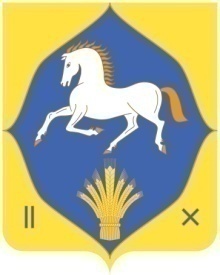 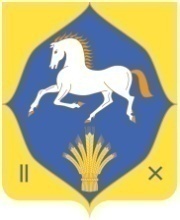 АДМИНИСТРАЦИЯСЕЛЬСКОГО ПОСЕЛЕНИЯКАРАБАШЕВСКИЙ СЕЛЬСОВЕТ МУНИЦИПАЛЬНОГО РАЙОНАИЛИШЕВСКИЙ РАЙОНРЕСПУБЛИКИ БАШКОРТОСТАН(АДМИНИСТРАЦИЯ КАРАБАШЕВСКИЙ СЕЛЬСОВЕТ ИЛИШЕВСКИЙ РАЙОНРЕСПУБЛИКИ БАШКОРТОСТАН)АДМИНИСТРАЦИЯСЕЛЬСКОГО ПОСЕЛЕНИЯКАРАБАШЕВСКИЙ СЕЛЬСОВЕТ МУНИЦИПАЛЬНОГО РАЙОНАИЛИШЕВСКИЙ РАЙОНРЕСПУБЛИКИ БАШКОРТОСТАН(АДМИНИСТРАЦИЯ КАРАБАШЕВСКИЙ СЕЛЬСОВЕТ ИЛИШЕВСКИЙ РАЙОНРЕСПУБЛИКИ БАШКОРТОСТАН)АДМИНИСТРАЦИЯСЕЛЬСКОГО ПОСЕЛЕНИЯКАРАБАШЕВСКИЙ СЕЛЬСОВЕТ МУНИЦИПАЛЬНОГО РАЙОНАИЛИШЕВСКИЙ РАЙОНРЕСПУБЛИКИ БАШКОРТОСТАН(АДМИНИСТРАЦИЯ КАРАБАШЕВСКИЙ СЕЛЬСОВЕТ ИЛИШЕВСКИЙ РАЙОНРЕСПУБЛИКИ БАШКОРТОСТАН)АДМИНИСТРАЦИЯСЕЛЬСКОГО ПОСЕЛЕНИЯКАРАБАШЕВСКИЙ СЕЛЬСОВЕТ МУНИЦИПАЛЬНОГО РАЙОНАИЛИШЕВСКИЙ РАЙОНРЕСПУБЛИКИ БАШКОРТОСТАН(АДМИНИСТРАЦИЯ КАРАБАШЕВСКИЙ СЕЛЬСОВЕТ ИЛИШЕВСКИЙ РАЙОНРЕСПУБЛИКИ БАШКОРТОСТАН)АДМИНИСТРАЦИЯСЕЛЬСКОГО ПОСЕЛЕНИЯКАРАБАШЕВСКИЙ СЕЛЬСОВЕТ МУНИЦИПАЛЬНОГО РАЙОНАИЛИШЕВСКИЙ РАЙОНРЕСПУБЛИКИ БАШКОРТОСТАН(АДМИНИСТРАЦИЯ КАРАБАШЕВСКИЙ СЕЛЬСОВЕТ ИЛИШЕВСКИЙ РАЙОНРЕСПУБЛИКИ БАШКОРТОСТАН)АДМИНИСТРАЦИЯСЕЛЬСКОГО ПОСЕЛЕНИЯКАРАБАШЕВСКИЙ СЕЛЬСОВЕТ МУНИЦИПАЛЬНОГО РАЙОНАИЛИШЕВСКИЙ РАЙОНРЕСПУБЛИКИ БАШКОРТОСТАН(АДМИНИСТРАЦИЯ КАРАБАШЕВСКИЙ СЕЛЬСОВЕТ ИЛИШЕВСКИЙ РАЙОНРЕСПУБЛИКИ БАШКОРТОСТАН)АДМИНИСТРАЦИЯСЕЛЬСКОГО ПОСЕЛЕНИЯКАРАБАШЕВСКИЙ СЕЛЬСОВЕТ МУНИЦИПАЛЬНОГО РАЙОНАИЛИШЕВСКИЙ РАЙОНРЕСПУБЛИКИ БАШКОРТОСТАН(АДМИНИСТРАЦИЯ КАРАБАШЕВСКИЙ СЕЛЬСОВЕТ ИЛИШЕВСКИЙ РАЙОНРЕСПУБЛИКИ БАШКОРТОСТАН)КАРАР                                                                 ПОСТАНОВЛЕНИЕКАРАР                                                                 ПОСТАНОВЛЕНИЕКАРАР                                                                 ПОСТАНОВЛЕНИЕКАРАР                                                                 ПОСТАНОВЛЕНИЕКАРАР                                                                 ПОСТАНОВЛЕНИЕКАРАР                                                                 ПОСТАНОВЛЕНИЕКАРАР                                                                 ПОСТАНОВЛЕНИЕКАРАР                                                                 ПОСТАНОВЛЕНИЕКАРАР                                                                 ПОСТАНОВЛЕНИЕКАРАР                                                                 ПОСТАНОВЛЕНИЕКАРАР                                                                 ПОСТАНОВЛЕНИЕКАРАР                                                                 ПОСТАНОВЛЕНИЕКАРАР                                                                 ПОСТАНОВЛЕНИЕКАРАР                                                                 ПОСТАНОВЛЕНИЕКАРАР                                                                 ПОСТАНОВЛЕНИЕКАРАР                                                                 ПОСТАНОВЛЕНИЕКАРАР                                                                 ПОСТАНОВЛЕНИЕ«0606»октябрь2021 й.№3636«06»октября2021 г.2021 г.№ п/пНаименование объекта, перечень оборудованияЕдиница измеренияКол-во единиц12341Водопроводная линия, расположенная по адресу: Российская Федерация, Республика Башкортостан,  Илишевский район,  с. Карабашевом39902Сооружение (колодец водопроводный), расположенный по адресу: Российская Федерация, Республика Башкортостан,  Илишевский район,  с. Карабашевокв.м.60сооружение (две пожарных гидранта), расположенное по адресу: Российская Федерация, Республика Башкортостан,  Илишевский район, Карабашевский сельсовет, с. Карабашевокв.м.2